Guía de apoyo al hogar “Pensamiento Matemático” PRE KÍNDEREstimadas familias:Un gusto saludarlos nuevamente, espero que se encuentren todos muy bien en sus hogares. Tema: Orientación espacial.¿Qué es la orientación espacial? Como yo me ubico en el espacio o la ubicación que le doy a algún objeto en función de una posición.Las páginas a trabajar en el libro son las siguientes: Primera semana: 77, 76, 77 y 78.Segunda semana: 81, 82, 83 y 84.IMPORTANTE: En esta ocasión no es necesario imprimir la guía solo subir registro fotográfico o video de la realización de la actividad.Ejemplos de orientación espacial que trabajaremos en la actividad: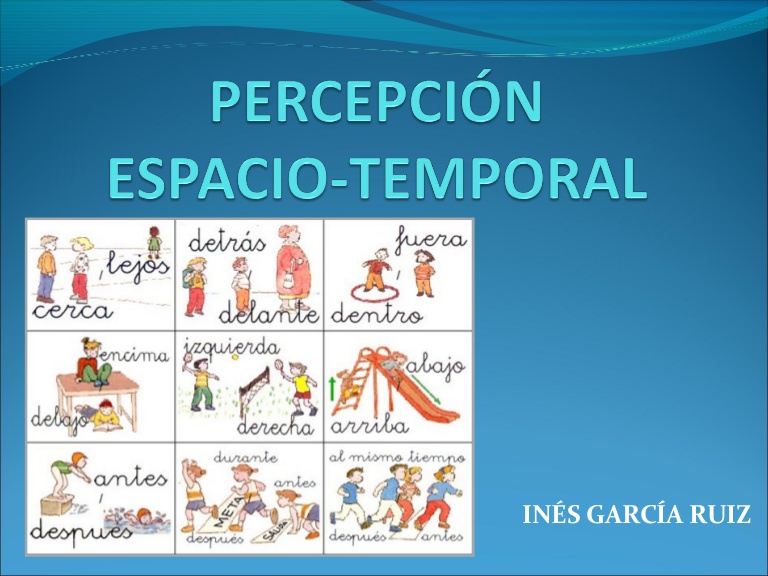 Actividad N°1: Instrucciones:_Marca con una cruz, el pez que está fuera del mar_Colorea el pajarito, que esta dentro de la jaula.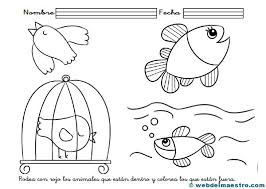 Actividad N°2:Instrucciones:Con ayuda de un adulto realiza la grabación de un video para subirlo a la plataforma LIRMI.Te necesitaremos a ti, para trabajar orientación espacial ubicándote en el espacio indicado (siguiendo las instrucciones que el adulto te indique).Como observamos en la imagen, tenemos dos niños como representación de ustedes (porque trabajarán la orientación espacial con su cuerpo).Ocuparemos solo implementos del hogar, siguiendo las instrucciones: una silla, una mesa y tu casa.Instrucciones:_ Ubica tu cuerpo, encima de la silla._Ubica tu cuerpo, debajo de la mesa._Ubica tu cuerpo, delante de la silla._Ubica tu cuerpo, detrás de la silla._Ubica tu cuerpo, fuera de tu casa._Ubica tu cuerpo, cerca de la mesa.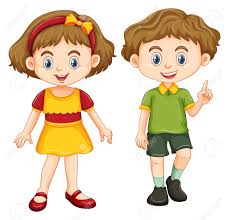 Ámbito: Interacción y Comprensión del Entorno.Núcleo: Pensamiento MatemáticoObjetivo de aprendizaje: N°3 Comunicar la posición de objetos y personas respecto de un punto u objeto de referencia, empleando conceptos de ubicación (dentro/fuera; encima/debajo/entre; al frente de/detrás de); distancia (cerca/lejos) y dirección (adelante/atrás/hacia el lado), en situaciones lúdicas. FAMILIA RECORDEMOS: Grabar el video de los niños y niñas para subirla a la plataforma LIRMI, de esta manera podremos evaluar su actividad y su trabajo con la orientación espacial.